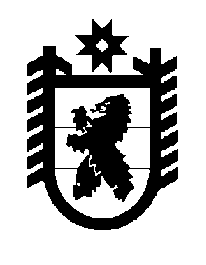 Российская Федерация Республика Карелия    ПРАВИТЕЛЬСТВО РЕСПУБЛИКИ КАРЕЛИЯПОСТАНОВЛЕНИЕот  27 мая 2019 года № 201-Пг. Петрозаводск О Порядке определения объема и предоставления из бюджета 
Республики Карелии субсидии Фонду развития промышленности 
Республики Карелия на осуществление расходов по его содержанию 
(субсидии некоммерческим организациям (за исключением 
государственных (муниципальных) учреждений) В соответствии с пунктом 2 статьи 781 Бюджетного кодекса Российской Федерации, постановлением Правительства Российской Федерации от 7 мая 2017 года № 541 «Об общих требованиях к нормативным правовым актам, муниципальным правовым актам, регулирующим предоставление субсидий некоммерческим организациям, не являющимся государственными (муниципальными) учреждениями» Правительство Республики Карелия п о с т а н о в л я е т:1. Утвердить прилагаемый Порядок определения объема и предоставления 
из бюджета Республики Карелия субсидии Фонду развития промышленности Республики Карелия на осуществление расходов по его содержанию (субсидии некоммерческим организациям (за исключением государственных (муниципальных) учреждений).2. Признать утратившими силу:постановление Правительства Республики Карелия от 19 октября 2018 года 
№ 382-П «О Порядке определения объема и предоставления из бюджета Республики Карелия субсидии Фонду развития промышленности Республики Карелия на реализацию мероприятий, направленных на оказание финансовой поддержки субъектам деятельности в сфере промышленности, и осуществление расходов по его содержанию (субсидии некоммерческим организациям (за исключением государственных (муниципальных) учреждений)» (Официальный интернет-
портал правовой информации (www.pravo.gov.ru), 22 октября 2018 года, 
№ 1000201810220004);постановление Правительства Республики Карелия от 14 января 2019 года № 3-П «О внесении изменений в постановление Правительства Республики Карелия 
от 19 октября 2018 года № 382-П» (Официальный интернет-портал правовой информации (www.pravo.gov.ru), 15 января 2019 года, № 1000201901150002).Глава Республики Карелия                                                                  А.О. ПарфенчиковУтвержден постановлениемПравительства Республики Карелияот 27 мая 2019 года № 201-ППорядок определения объема и предоставления из бюджета Республики Карелии субсидии Фонду развития промышленности Республики Карелия 
на осуществление расходов по его содержанию (субсидии некоммерческим организациям (за исключением государственных 
(муниципальных) учреждений) 1. Настоящий Порядок устанавливает правила определения объема и предоставления из бюджета Республики Карелия субсидии Фонду развития промышленности Республики Карелия на осуществление расходов по его содержанию (далее – субсидия).2. Субсидия предоставляется Фонду развития промышленности Республики Карелия, указанному в законе Республики Карелия о бюджете Республики Карелия на соответствующий финансовый год и плановый период (далее – получатель субсидии).3. Субсидия предоставляется получателю субсидии на осуществление расходов по его содержанию.4. Субсидия предоставляется Министерством экономического развития и промышленности Республики Карелия, до которого в соответствии с бюджетным законодательством Российской Федерации как до получателя бюджетных средств доведены в установленном порядке лимиты бюджетных обязательств на предоставление субсидии на соответствующий финансовый год (соответствующий финансовый год и плановый период) (далее – главный распорядитель).5. Предоставление субсидии осуществляется на основании соглашения (договора) о предоставлении субсидии (далее – соглашение), заключенного между главным распорядителем и получателем субсидии в соответствии с типовой формой, установленной Министерством финансов Республики Карелия, предусматривающего согласие получателя субсидии на осуществление проверок главным распорядителем и органом исполнительной власти Республики Карелия, осуществляющим функции органа внутреннего финансового контроля (далее – орган финансового контроля), соблюдения условий, целей и порядка предоставления субсидии.6. Получатель субсидии на дату подачи заявки на предоставление субсидии и прилагаемых к ней документов должен соответствовать следующим требованиям:у получателя субсидии должна отсутствовать просроченная задолженность по возврату в бюджет Республики Карелия субсидий, бюджетных инвестиций, предоставленных в том числе в соответствии с иными правовыми актами, и иная просроченная задолженность перед бюджетом Республики Карелия;у получателя субсидии должна отсутствовать неисполненная обязанность по уплате налогов, сборов, страховых взносов, пеней, штрафов, процентов, подлежащих уплате в соответствии с законодательством Российской Федерации о налогах и сборах;получатель субсидии не должен находиться в процессе реорганизации, ликвидации, банкротства.7. Для получения субсидии получатель субсидии представляет главному распорядителю следующие документы:1) заявку на предоставление субсидии по форме, утверждаемой приказом главного распорядителя; 2) смету расходов на реализацию мероприятий, направленных на осуществление расходов по его содержанию, с ежемесячной разбивкой (далее – смета расходов) на соответствующий финансовый год по форме, утверждаемой приказом главного распорядителя.8. В течение 10 рабочих дней после представления документов, указанных в пункте 7 настоящего Порядка, главный распорядитель принимает решение о предоставлении субсидии либо об отказе в предоставлении субсидии, о чем уведомляет получателя субсидии в течение 2 рабочих дней со дня принятия соответствующего решения.9. Основаниями для отказа в предоставлении субсидии являются:несоответствие представленных получателем субсидии документов требованиям, определенным пунктом 7 настоящего Порядка, или непредставление (представление не в полном объеме) указанных документов;недостоверность представленной получателем субсидии информации.10. Главный распорядитель в течение 5 рабочих дней после принятия решения о предоставлении субсидии заключает с получателем субсидии соглашение.11. Размер субсидии устанавливается законом Республики Карелия о бюджете Республики Карелия на соответствующий финансовый год и плановый период.12.  Перечисление субсидии на лицевой счет, открытый получателю субсидии в территориальном органе Федерального казначейства в учреждении Центрального банка Российской Федерации, осуществляется согласно графику, установленному соглашением, в соответствии со сметой расходов.13. Показатели результативности предоставления субсидии (далее – показатели результативности), сроки и форма представления получателем субсидии отчетности о достижении установленных показателей результативности устанавливаются главным распорядителем в соглашении.14. Получатель субсидии представляет отчет об осуществлении расходов, источником финансового обеспечения которых является субсидия, в срок и по форме, которые установлены главным распорядителем.15. Контроль за соблюдением условий, целей и порядка предоставления субсидии осуществляется главным распорядителем и (или) органом финансового контроля.16. В случае нарушения получателем субсидии условий, установленных при ее предоставлении, выявленного по результатам проверок,  проведенных главным распорядителем и (или) органом финансового контроля, получатель субсидии обеспечивает возврат субсидии в бюджет Республики Карелия в течение 10 рабочих дней со дня получения требования главного распорядителя, в сроки, установленные органом финансового контроля, или в течение 
30 календарных дней со дня получения требования органа финансового контроля, если срок не указан.  17. В случае недостижения показателей результативности получатель субсидии возвращает средства субсидии в полном объеме в бюджет Республики Карелия в течение 10 рабочих дней со дня получения требования главного распорядителя._________________